Alabama Board of Rehabilitation Services ZOOM or Teleconference Meeting  Thursday, June 11, 2020  10:00 AM – 12:00 Noon AGENDA ____________________________________________________________________________Call to Order								Eddie Williams, ChairPrayerVerification of Quorum 						Karen FreemanVerification of Open Meeting Act Notice				Eddie Williams  Approval of Agenda	 						Eddie Williams  Approval of Minutes for the March 5, 2020 meeting 			Eddie Williams  New Business:							 Alabama Board of Rehabilitation Services Duties 			Ashley Hamlett, General Counsel  Commissioner’s Annual Performance Appraisal 	 		Eddie Williams 	Board Member Questions and Division Updates 			Executive Leadership Team  	Commissioner’s Comments & Legislative Update  	Jane Elizabeth Burdeshaw, 	Commissioner Announcements:Alabama Board of Rehabilitation Services upcoming meetings for 2020:Thursday, Sept. 17, 2020 – 10:00 a.m., TBD  Thursday, Dec. 3, 2020 – 10:00 a.m., Montgomery/State Office, Large Conference Room  Board Business/Discussion						Eddie Williams Adjourn								Eddie Williams _______________________________________________________________________________________….enabling Alabama’s children and adults with disabilities to achieve their maximum potential.Alabama Board of Rehabilitation Services Minutes Via ZOOM   Thursday, June 11, 2020  Call to Order:Mr. Eddie Williams, board chair, called the regularly scheduled open public meeting to order at 10:04 a.m.  Prayer:Dr. Graham Sisson, Jr., executive director of the Alabama Governor’s Office on Disability (GOOD),  opened the board meeting with prayer.Verification of Quorum:Board members present:  Mr. Eddie Williams, board chair; Mrs. Penny Foster, board vice-chair; Ms. Michelle Glaze, Mr. Mitch Strickland, Mr. Jimmie Varnado, and Mr. Charles Wilkinson.  A quorum was declared.Verification of the Open Meeting Act Notice:For the health and safety of the public (including the effectiveness of COVID-19 mitigation strategies),  and in accordance with Section III (Open Meetings Act) in the First Supplemental State of Emergency:  Coronavirus (COVID-19) Proclamation signed by Gov. Kay Ivey, Governor of the State of Alabama, on March 18, 2020, the Alabama Board of Rehabilitation Services regularly scheduled board meeting was conducted virtually (live) via ZOOM or teleconference and was open to the public.  Interpreting services was provided via ZOOM by Mr. Josh Brewer and Ms. Susan Gordon.  Mrs. Karen Freeman verified that the Alabama Board of Rehabilitation Services meeting for June 11, 2020, was initially posted on the Alabama secretary of state's website on Jan. 14, 2020 with the final revision for the public on May 13, 2020.  The following link was provided for registration purposes with a deadline of June 2, 2020:    https://rehab.alabama.gov/about/meet-our-board At the conclusion of the board meeting, a summary of the meeting was posted on the Alabama Department of Rehabilitation Services’ public website on June 11, 2020 at 4:52 p.m.  The summary recounted the deliberations conducted during the meeting and the actions taken with specificity to allow the public to understand what happened.    Approval of Agenda:Mr. Williams asked for a motion to approve the agenda.  The motion to approve the agenda was made by Mr. Jimmie Varnado and seconded by Mr. Mitch Strickland.  The agenda was approved unanimously.  Approval of Minutes for March 5, 2020 Meeting:  The minutes from the March 5, 2020, meeting were mailed prior to the board meeting.  Mr. Williams stated that if there were no corrections, the minutes would stand approved as presented.  The minutes were approved by unanimous consent.    Mrs. Leah Patterson Lust                                                                                                                                             Jan. 14, 1971 – April 25, 2020                                                                      The Alabama Board of Rehabilitation Services observed a moment of silence in memory of Mrs. Leah Patterson Lust, Congressional District 4, Cullman.  Commissioner Burdeshaw noted that Leah passed away Saturday, April 25, 2020.    Leah will always be remembered for her cheerful attitude and advocacy for people with disabilities.  Leah was a former Cullman County Probate Judge and served on several nonprofit boards in Cullman County.  She will be remembered by her friends and family and those who worked with her for her “perseverance” and “forward thinking.”33New Business:   Alabama Board of Rehabilitation Service Duties PresentationMrs. Ashley Hamlett, General Counsel, provided an overview of the duties of the Alabama Board of Rehabilitation Services.  The Alabama Department of Rehabilitation Services and the Alabama Board of Rehabilitation Services were created by state law to provide services to Alabama’s children and adults with disabilities to enable them to achieve their maximum potential.   Commissioner’s Annual Performance Appraisal Mr. Williams and the Alabama Board of Rehabilitation Services expressed their individual appreciation to Commissioner Burdeshaw as she continues to manage all levels of the department during the COVID-19 pandemic.  Commissioner Burdeshaw and the Executive Leadership Team ensured that services continued to be provided to consumers across the state of Alabama.  Mr. Williams reported the Alabama Board of Rehabilitation Services reviewed and appraised Commissioner Burdeshaw’s performance in the last year.   Therefore, Mr. Williams moved to increase the Commissioner’s annual salary by 2.5% adjusted to the dollar amount closest to a figure divisible by 24 to be effective July 1, 2020.  Mr. Strickland seconded the motion and the motion carried unanimously.    Commissioner Burdeshaw expressed her appreciation to the board for their continued support.  Board Member Questions and Division Updates The Executive Leadership Team members were provided an opportunity to answer any questions  and give updates to their written reports.Commissioner’s Comments & Legislative Update   COVID-19 – Impact on Alabama Department of Rehabilitation Services (ADRS) Operations   Commissioner Burdeshaw reported that ADRS, as has the entire world, been impacted by the pandemic.  The primary goal of ADRS has been continuity of services for Alabama’s adults and children with disabilities and to minimize the risk for ADRS staff and the families that are served.  This effort required a tremendous amount of time and resources.  In addition, the situation is fluid so plans must change as often as new information is received.  The department’s information technology, accounting, and shared services staff have been the true heroes.  The information technology staff worked diligently to increase access to technology for the staff.  Accounting obtained a waiver to purchase personal protective equipment (PPE) and cleaning supplies outside of the state purchasing guidelines.  ADRS would not be in the position it is today without their support.        Alabama Department of Rehabilitation Services (ADRS) Budget Requests for FY 2021  Commissioner Burdeshaw reported that at the last board meeting on March 5, 2020, all appeared to be on positive track for the entire Alabama Department of Rehabilitation Services (ADRS) budget, including the additional $1,666,824.00 for Alabama’s Early Intervention System (AEIS).  This was before the COVID-19 pandemic and once the full scope of the economic impact to the state and our country was evident.  The Education Trust Fund (ETF) budget chairs stated that thanks to past legislation meant to guard against proration, the budgets would not require reductions this year.  After additional time passed during the legislative shut-down, ADRS learned there may be small increases for some programs, but cautioned not to expect the total amount requested.  This is a total increase of $250,000.00 for AEIS and level-funding for our other programs.  While we are appreciative of additional funding for AEIS, this will not meet our projected need.  Unfortunately, AEIS will likely require some of the previously discussed systemic changes.     Announcements:The next quarterly board meeting(s) will be:    Thursday, Sept. 17, 2020, at 10:00 a.m., TBD.                                                            Thursday, Dec. 3, 2020 – 10:00 a.m., TBD. There being no further business, the meeting was adjourned at 11:13 a.m. Minutes were taken by Mrs. Karen Freeman.    Respectfully Submitted:   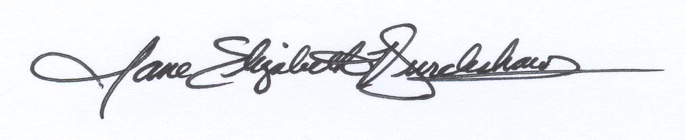 			____________________________________ 				                         Jane E. Burdeshaw, Commissioner 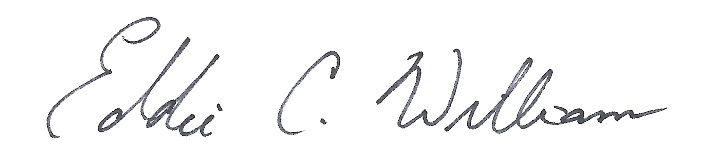                                     Approved:																______________________________________				                         		Eddie C. Williams, Chair 